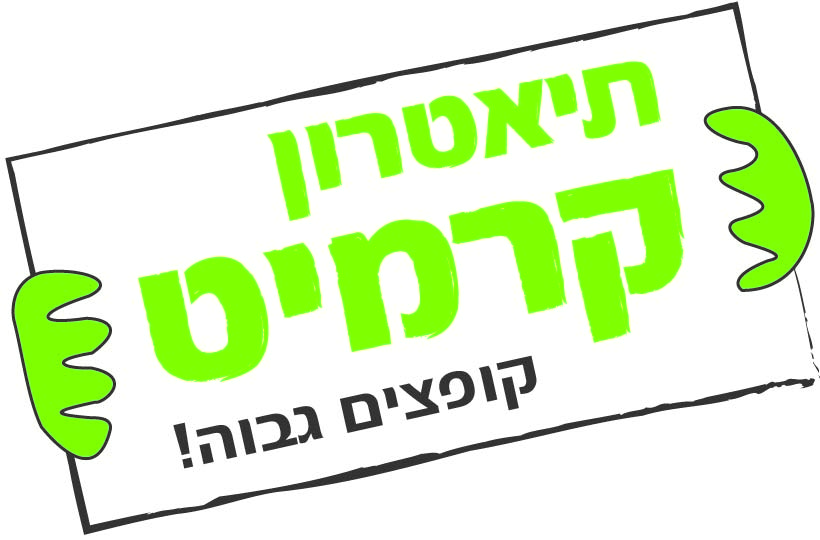 טופס הרשמהתאריך הרשמה:_______________פרטי החוגשם החוג:______________	יום:_______________		שעה:______________פרטי הנרשם/תשם פרטי+משפחה:___________________	תאריך לידה:_______________	ז/נגיל:___	כיתה:___	שם היישוב:_____________	נייד של משתתף החוג:_________________פרטי הוריםשם האם:_________________	נייד אם:_________________שם האב:_________________	נייד אב:_________________דוא"ל:_____________________@________________________________________________הנני מאשר/ת קבלת הודעות דוא"ל, sms, ווטסאפ וכד' לשם קבלת עדכונים, חומרי פרסום ומבצעים.אני מאשר/ת לתיאטרון קרמיט להשתמש בתמונות שיצולמו במהלך החוג/פעילות/מופע לצורך פרסום סביר של פעילויות התיאטרון באמצעי המדיה השונים.אני מצהיר/ה כי קראתי את כל האמור לעיל ואני מסכים לכל האמור בטופס זה ובטופס נהלי ההרשמה לחוגים.__________		_________________		_______________תאריך			שם ההורה			חתימההצהרת בריאותהנני מצהיר/ה כי לנרשם/ת אין מגבלות רפואיות וכי הנרשם/ת מסוגל/ת לעמוד במאמץ הדרוש לתחום הפעילות.במידה ותהיה מגבלה רפואית, או שינוי במצב בריאותו/ה אני מתחייב/ת לדווח בהקדם האפשרי ולצרף אישור רפואי לפעילות.לנרשם/ת יש את המגבלות הרפואיות הבאות: ________________________________________________________________________________________________________________________________________________________הנני מצהיר/ה שהמגבלות אינן מונעות מהנרשם/ת לבצע את הפעילות ומאשר/ת את השתתפותו/ה בפעילות.__________		_________________		_______________תאריך			שם ההורה			חתימהמקום לאנשים יוצריםאפרת קרמזין ויסמן  נייד: 054-7663396  דוא”ל: kermit1@orange.net.ilנהלי הרשמהשנת הפעילות בחוג נפתחת בחודש ספטמבר ומסתיימת בסוף חודש יוני. מופעי סוף השנה מתקיימים בתחילת חודש יולי, בגין חודש זה, במידה ויתקיימו שיעורים נוספים, ייגבה תשלום בנפרד לפי מספר השיעורים שיתקיימו באותו החודש. בחישוב המחיר שוקללו ימי החופשה- ערבי חג, ימי זיכרון, חול המועד סוכות וחול המועד פסח. לכן בימים אלה לא תתקיים פעילות ולא יינתן זיכוי בגינם. תיאטרון קרמיט מתחייב למינימום של 34 שיעורים בשנת הפעילות.השתתפות בחוג מותנית במילוי טופס רישום ובתשלום מלא לכל שנת הפעילות.תיאטרון קרמיט רשאי על פי שיקול דעתו לשנות ימים ושעות פעילות, לבטל או לאחד חוגים/קבוצות ולהחליף מדריך במקרה הצורך- במקרה של ביטול חוג על ידי תיאטרון קרמיט יוחזר החלק היחסי של התשלום לנרשמים.פתיחת וסגירת חוגים מותנית בהרשמה של מינימום משתתפים.תיאטרון קרמיט אינו אחראי לציוד של המשתתפים בזמן השיעורים.שיעור ניסיוןכל משתתף רשאי להתנסות בשיעור אחד לפני ביצוע הרישום. במידה והחליט להירשם, שיעור הניסיון ייחשב כשיעור הראשון.לאחר שיעור הניסיון יש להסדיר תשלום מלא לכל השנה.חיסוריםהתשלום בגין הפעילות הינו חודשי ומשתתף לא יזוכה בגין השתתפות חלקית במהלך החודש.דמי החוג ישולמו גם במקרה של היעדרות, למעט במקרה של מחלה שנמשכת מעל שבועיים- בהצגת אישור רפואי ואז כל מקרה ידון לגופו של עניין.שיעור שיבוטל על ידי תיאטרון קרמיט (התיאטרון מתחייב ל- 34 שיעורים בשנת הפעילות) יוחזר במועד מאוחר יותר. במידה ומסיבה כלשהיא לא יתאפשר החזר החוג לתלמיד- יוחזר למשתתף סכום יחסי.ביטול השתתפותבקשות להפסקת פעילות יטופלו בהגשת הודעה בכתב לאימייל: fafula.k@gmail.com עד לתאריך 20 בכל חודש- יש לוודא קבלת האימייל. ללא הודעה בכתב ייחשב המשתתף כממשיך בחוג לכל דבר.המשתתף מחויב בתשלום מלא של אותו חודש לועזי בו הוגשה בקשת הביטול. המשתתף זכאי להמשיך בחוג עד סוף תקופת התשלום.אין ביטול והחזר כספים רטרואקטיבית.תנאי תשלוםהתשלום לחוג ייעשה באמצעות המחאות בלבד מראש לכל שנת הפעילות בפריסה של 10 תשלומים, בהתאם לחודשי הפעילות.משתתף שלא יתמיד בתשלומים, תיאטרון קרמיט רשאי להפסיק השתתפותו וזאת לאחר התראה של שבעה ימים.עבור המחאה שחזרה יחויב הלקוח בהוצאות עמלה על פי תעריפי הבנקים.לא ייגבה תשלום נוסף על תוספות ייחודיות שתיאטרון קרמיט יבחר להכניס לחוג במהלך שנת הפעילות כגון: פעילויות העשרה, אביזרים, מופע סוף שנה.פירוט התשלומים לשנת תשע"טעשרה שיקים רשומים לפקודת אפרת קרמזין ויסמן לתאריך ה- 5 בכל חודש:תשעה שיקים על חודשים ספטמבר, ספטמבר-יוני: 200 ₪ כל אחדעבור חודש יולי ייגבה תשלום בנפרד בהתאם למספר השיעורים שיתקיימו בחודש זה.התשלום כולל מע"מהנני מצהיר/ה כי קראתי את תנאי ונוהלי ההשתתפות בחוג כפי שהם מפורטים מעלה וחתימתי על גבי טופס זה יש בה משום הסכמה לתנאים ולנהלים האמורים.__________		_________________		_______________תאריך			שם 				חתימה